AmeriCorps State Formula Planning GrantsAugust 2023-July 2024Important DatesWebinars are on the second Thursdays of each month from 10:00 – 12:00.Zoom links are imbedded above and have been sent as a meeting invite.Monthly individual calls will also be held with Serve Washington.   Orientation and Kickoff – August Virtual Orientation – General Overview of AmeriCorps in WA and Introduction to AmeriCorps 101 Begin Locating/Reviewing/Reading AmeriCorps Guidance National and Community Service Act of 1990 as amended by the Serve America Act (42 U.S.C. § 12501 et seq.) CNCS Code of Federal Regulations (45 C.F.R. § 2500.1 et seq.) OMB Code of Federal Regulations (2 C.F.R. § 200 et seq.) AmeriCorps Terms/Conditions for AmeriCorps State and National Grants Serve Washington Special Terms/Conditions Serve Washington Planning Terms/Conditions Serve Washington Program HandbookQuarter 1 – September – November September☐ Webinar – Fiscal Orientation and Introduction to Program Design Begin thinking about community need ☐ Begin thinking about organizational and staffing needs/structure☐ Begin thinking about what service type, term length, and slot types  If Applying to Competitive RFGA, Read Operational RFGA and join the TTA Webinar Most new programs apply to the formula competition in the Spring. Talk to Jenny if you are interested in the competitive competitionOctoberWebinar – Theory of Change and Evidence Begin Developing a Theory of Change Identify Evidence to support the Theory of Change Framework If Applying to RFGA Submit Operational ApplicationMost new programs apply to the formula competition in the Spring. Talk to Jenny if you are interested in the competitive competitionNovember☐ Webinar – Logic Model, Performance Measures, and Data Collection Begin Developing a Logic Model ☐ Review AmeriCorps Performance Measure Instructions☐ Begin Developing One Aligned Performance Measure (one output, one outcome)☐ Begin Developing a Data Collection PlanQuarter 1 – Deliverables Theory of Change Framework and Logic Model Performance Measure(s) and Data Collection Plan Operational Grant Application (submitted in eGrants), if applicableQuarter 1 – Questions to ConsiderIs there alignment between need, intervention, and intended outcome?  Clear design/dosage?What level of evidence supports this alignment?Which aspects of your program are best measured annually?How many AmeriCorps members will be needed?  Are the member activities allowable?What are the characteristics and qualifications of desired AmeriCorps members?How many staff members and what roles will be supporting the program and members?Are partner agreements necessary for data collection? How will members be oriented to data collection?What checks and balances will be needed to ensure fidelity in data collection?Will you have host sites?  What other partners are necessary to be successful?How will you obtain the cash match necessary to operate the program?Quarter 2 – December - JanuaryDecember Webinar – Policies & Procedures, Volunteer Plan, and Branding Begin Developing AmeriCorps Policies and Procedures (not covered by organizational policies and procedures) Identify Volunteer Plan (recruitment, training, support, data collection/reporting) Develop a Plan for Branding (or co-branding) your program Update Budget FrameworkJanuary Webinar – Grantmaking, Budgeting and Fund Development Identify Host Sites or process for (if applicable) Identify Strategic Partners (if applicable) Begin Budget FrameworkFebruary Webinar – Benefits, Eligibility, and National Service Criminal History Checks Take the AmeriCorps eCourse on NSCHC (save certification) Ensure Fiscal Systems are in place to support Member Benefits  Begin Developing Systems for Processing and Documenting Eligibility  Update Budget Framework Read Operational RFGA  If Applying to RFGA, attend TTA Webinar Quarter 2 – Deliverables Submit NSCHC Policy & Procedure  Submit NSCHC Certification Establish Truescreen and Fieldprint AccountsQuarter 2 – Questions to ConsiderDoes the program have a criminal history check policy that meets AmeriCorps requirements?Will members be allowed to teleserve? Does the teleservice policy meet AmeriCorps requirements?  Is volunteer engagement a program component?  What activities will volunteers be engaged in?What “gear” will be provided to AmeriCorps member?How will the program educate the community and potential service recipients on availability of services?How will the program educate local leaders, state/congressional delegates, and other VIPs on the value of AmeriCorps?How will the program ensure a diverse and inclusive AmeriCorps team?Quarter 3 – March - MayMarch Webinar – Recruitment, Enrollment, and Retention Develop member Position Descriptions to guide recruitment efforts Develop a member recruitment and selection process (if using host sites, also develop a host site recruitment and selection process) Develop procedures and tools for AmeriCorps enrollment process  Develop retention strategy Update Budget FrameworkApril Webinar – Member Support and Development and Designing Your Calendar Begin Developing a Member Supervision Plan (if using Host Sites, develop a Host Site Monitoring Plan Begin Developing a Member Orientation/Training Plan  Prepare for how your program will engage in National Days of Service Prepare for how your program will engage in National Days of Service and Serve WA events/initiatives Update Budget FrameworkMay Webinar – Member Files and Required Documentation Develop Member Position Description(s) Develop Member Service Agreement(s) (if using Host Sites, develop agreement) Develop Member Time Tracking System Develop a Checklist for Member Files Develop a Member Performance Review process Update Budget FrameworkQuarter 3 – Deliverables Establish Truescreen and Fieldprint Accounts  Successfully Adjudicate and Document Truescreen and Fieldprint checks on staff that will charge time to the grant Member Recruitment Plan Member Orientation/Training/Supervision Plan (Host Site, too, if applicable) Member Position Description/Member Service Agreement Timesheet/Time Tracking Tools If Applying to RFGA, Submit Operational ApplicationQuarter 3 – Questions to ConsiderAre position descriptions free of prohibited activities and perception of “other duties?”How will programs promote service opportunities?What process or system will be used for member applications? What information is needed on applications?What will selection criteria be? Does this cause barriers for anyone to serve? How will the member service agreement be introduced (and signed on or before the first day of service)?How will the program encourage esprit de corps among the AmeriCorps team?How will the program prepare AmeriCorps members for Life After AmeriCorps?If using host sites, what role will they have in member development?How will service in the program provide professional and workforce development for members?Are their any certifications that members can get during their term of service?How will programs ensure members are aware of prohibited activities and program requirements? Is the time tracking system paper or electronic?  If electronic, does it meet AmeriCorps requirements?Does the program have a criminal history check policy that meets AmeriCorps requirements?Where will records be stored?  Who will manage records retention?How does this new knowledge change the budget/match in order to run a successful program?Quarter 4 – June – August June Webinar – Reporting, Records Retention, Close-Out Process Continue Unfinished Objectives  Finalize Budget FrameworkJuly Attend Serve WA Annual Subgrantee Meeting, if applicable (required if funded for operational grant) Finalize Unfinished Objectives August Planning Grant Closeout Finalize Unfinished Objectives Quarter 4 – Deliverables Final Invoice Final FFR Close-Out Form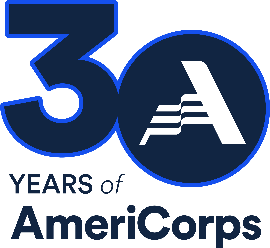 DateTopicLocation or LinkAugust 10 OrientationZoom WebinarSeptember 14 Fiscal Orientation and Program DesignZoom WebinarOctober 12  Theory of Change and EvidenceZoom WebinarNovember 9  Logic Models, Performance Measurement, and Data CollectionZoom WebinarDecember 14 Policies, Procedures, and BrandingZoom WebinarJanuary 11 Grant Making, Budgeting, and Fund DevelopmentZoom WebinarFebruary 8 Member Benefits, Eligibility, and National Service Criminal History ChecksZoom WebinarMarch 14 Recruitment and EnrollmentZoom WebinarApril 11 Member Files and Required DocumentsZoom WebinarApril 24-25 In-Person Regional Training ConferenceMinneapolis, MNMay 9 Designing your CalendarsZoom WebinarJune 13 Reporting, Record Retention, and CloseoutsZoom WebinarJuly 11 Closeout and Final ThoughtsZoom WebinarJuly 17-18In-Person Subgrantee MeetingOlympia, WA